
     HET Q-TEN AANBOD (De letters zijn de CATEGORIE, de cijfers de KEUZE: belangrijk om het schema op de achterzijde in te vullen) 
ALGEMENE GEGEVENS
OPMERKINGEN: ______________________________________________________________________________________________________________________________________________________________________________________________________________________________________________________________________________________________________________________________
Vragen? Neem contact op met hoofdtrainer Q-TEN, Marc Vanpol (0475/65.43.00) of marc.vanpol@telenet.be Indien de lessen vroegtijdig onderbroken of stopgezet dienen te worden, zal Q-TEN hierin opnieuw haar verantwoordelijkheid nemen en zullen ze, afhankelijk van het aantal, ingehaald of terugbetaald worden!  INSCHRIJVINGSKAART WINTERTRAININGEN 2020-2021
(van maandag 5 oktober 2020 t.e.m. zondag 21 maart 2021): 20 lesweken!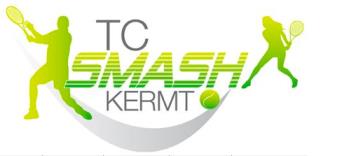 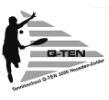 ingevuld meebrengen op de BETAALDAG (vrijdag 4 september 2020 tussen 18.30 uur en 20.30 uur in ons clubhuis)Bekendmaking groepen: via mail!                                     BELANGRIJK! De kidstennis (wit/blauw/rood) gaat door in de sporthal van Kermt, al de andere trainingen (vanaf oranje) in de tennishal van TC HEUSDEN.
     A) KIDSTENNIS     WIT / BLAUW / (overgang) ROOD 	 geboortejaar 2013 + 2014 + 2015 + 2016 + 2017 (indien eind oktober 3 jaar!)	    1. zaterdag tussen 9.00 uur – 12.00 uur   € 140   voor 1 uur / week
     B) MULTIMOVE   (Kidstennis en Multimove worden niet gepland op hetzelfde uur!)          = een gevarieerd bewegingsaanbod voor jonge kinderen 
             (WIT / BLAUW / (overgang) ROOD): (min. 8 kinderen)geboortejaar 2014  - 2017	     1. woensdag van 14.00 uur – 15.00 uur  	 	 	 	 	€   75  voor 1 uur / week 
     C) KIDSTENNIS     ORANJE / GROEN
     C) KIDSTENNIS     ORANJE / GROEN
geboortejaar 2009 + 2010 + 2011 + 2012	     1. maandag tussen 16.00 uur - 19.00 uur 
geboortejaar 2009 + 2010 + 2011 + 2012	     2. woensdag tussen 13.00 uur - 19.00 uur€ 205   voor 1 uur / week 	(woe of za aanduiden) 	     3. donderdag tussen 16.00 uur – 19.00 uur€ 390   voor 2 uur / week 	(woe en/of za + min. 1 andere dag aanduiden) 	     4. zaterdag tussen 9.00 uur – 14.00 uur€ 380   voor 1 uur / week (per twee) 	(minimum 3 mogelijkheden aanduiden) 	     5. zondag tussen 9.00 uur – 14.00 uur€ 730   voor 1 uur / week (privé)	(minimum 3 mogelijkheden aanduiden)       D) JEUGDTRAINING             D) JEUGDTRAINING       geboortejaar 2004 of later… 

€ 205	 voor 1 uur / week                                                        (woe of za aanduiden)	     1. maandag tussen 16.00 uur – 21.00 uur
	     2. dinsdag tussen 16.00 uur – 21.00 uurgeboortejaar 2004 of later… 

€ 205	 voor 1 uur / week                                                        (woe of za aanduiden) 	     3. woensdag tussen 13.00 uur – 19.00 uur€ 390    voor 2 uur / week              (woe en/of za + min. 1 andere dag aanduiden) 	     4. donderdag tussen 16.00 uur – 20.00 uur € 280    voor 1,5 uur / week                       (minimum 3 mogelijkheden aanduiden)	     5. vrijdag tussen 16.00 uur – 19.00 uur€ 520    voor 3 uur / week                          (minimum 4 mogelijkheden aanduiden)	     6. zaterdag tussen 9.00 uur – 14.00 uur€ 380    voor 1 uur / week (per twee)      (minimum 3 mogelijkheden aanduiden) 	     7. zondag tussen 9.00 uur – 14.00 uur€ 730   voor 1 uur / week (privé)	(minimum 3 mogelijkheden aanduiden) FAMILIE: ADRES:Let op! Het is zeer belangrijk dat je onderstaand schema correct invult!
* Als je voor A kiest, kies je voor 1 uur Kidstennis (wit / blauw / rood) op zaterdag, tussen 9.00 uur en 12.00 uur, 
   in de sporthal van Kermt.
* Als je voor B kiest, kies je voor 1 uur Multimove op woensdag, van 14.00 uur en 15.00 uur, in de sporthal van Kermt.
* Als je voor C kiest, kies je voor 1 uur ORANJE of GROEN op woensdag of zaterdag of voor 2 uur ORANJE of GROEN 
   op woensdag en/of zaterdag  of op een andere dag, in de tennishal van TC Heusden. (Vul je cijfers dus zeker juist in!)
* Als je voor D kiest, kies je eveneens voor 1 uur op woensdag of zaterdag of voor 2 uur op woensdag en/of zaterdag
   of op een andere dag, in de tennishal van TC Heusden. Je kan eventueel ook voor 1,5 uur of 3 uur kiezen,
   maar dan wordt dit met de hoofdtrainer van Q-Ten, op de betaaldag, besproken.
   (Dan moet je wel meerdere dagen / week beschikbaar zijn om te trainen: cijfers dus zeker juist invullen!)CATEGORIE: omcirkel KEUZE: cijfer(s) invullen naam:  voornaam:  geboortedatum:  A C C D D €  GSM:  e-mailadres: B € naam:  voornaam:  geboortedatum:  A C C D D €  GSM:  e-mailadres: B € naam:  voornaam:  geboortedatum:  A C C D €  GSM:  e-mailadres: B € naam:  voornaam:  geboortedatum:  A C C D €  GSM:  e-mailadres: B €                                                                                                                                                                                                                          TOTAAL:  €